SUBSCRIBING PAST MASTERS                                           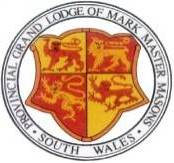 List all subscribing Past Masters starting with the earliest, and finishing with the IPM (if still a member)MMM with Provincial RankPast Master MembersJoining Past MastersMark Lodge NoYearName in fullGrand/Provincial RankSignedSecretaryDate